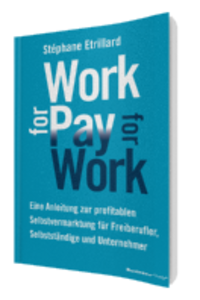 Stéphane EtrillardWork For Pay – Pay for WorkEine Anleitung zur profitablen Selbstvermarktung für Freiberufler, Selbstständige und UnternehmerBusinessVillage 2016ISBN: 978-3-86980353-124,95 Eur [D] / 25,70 Eur [A] / 26,95 CHF UVPPressematerialien: www.businessvillage.de/presse-1003KlappentextFachlich gut zu sein, reicht heute längst nicht mehr. Selbst mit harter Arbeit und gut gefüllten Auftragsbüchern kommen viele nicht über die Runden. Das sind Erfahrungen, die viele Freiberufler und Selbstständige tagtäglich machen. Eine Situation, in der sich Selbstständige fragen: Noch mehr arbeiten? Kräftig in Marketing, PR und Positionierung investieren? Was mache ich nur falsch?
Das neue Buch von Stéphane Etrillard gibt Antworten auf diese Fragen. Auf erstaunlich einfache Weise löst es das Selbstständigen-Dilemma auf und zeigt, wie sich die Einkommenssituation nachhaltig verbessern lässt. Dabei geht es einen ganz anderen Weg: Die Ursachen liegen in der oftmals suboptimalen Professionalisierung vieler Selbstständiger und Freiberufler. Denn hier gibt es immensen Nachholbedarf und sie ist die zentrale Stellschraube. Nur wer professionell am Markt agiert, bekommt Zugang zu besseren Kunden, erhält lukrative Aufträge und im Ergebnis höhere Honorare. Die ersten Schritte sind dabei ganz einfach: Verkaufe dich nicht unter Wert, behalte die richtigen Kunden im Fokus und zähle keine Erbsen.Autorenvita 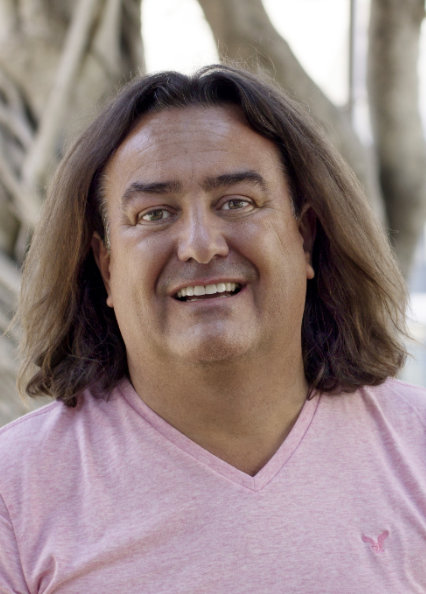 Stéphane Etrillard zählt zu den meistgefragten Wirtschaftstrainern und Business-Coaches. Als Experte für persönliche Souveränität und Unternehmersouveränität ist er Autor von über 40 Büchern. Sein einzigartiges Know-how ist in den letzten 20 Jahren in der Begleitung von über 25.000 Unternehmern und Managern entstanden. Seine Unternehmercoachings wenden sich an Unternehmer, die erfolgreich werden und bleiben wollen und vor allem mit Leistungen am Markt auftreten wollen, die auch gekauft werden. http://www.etrillard.com